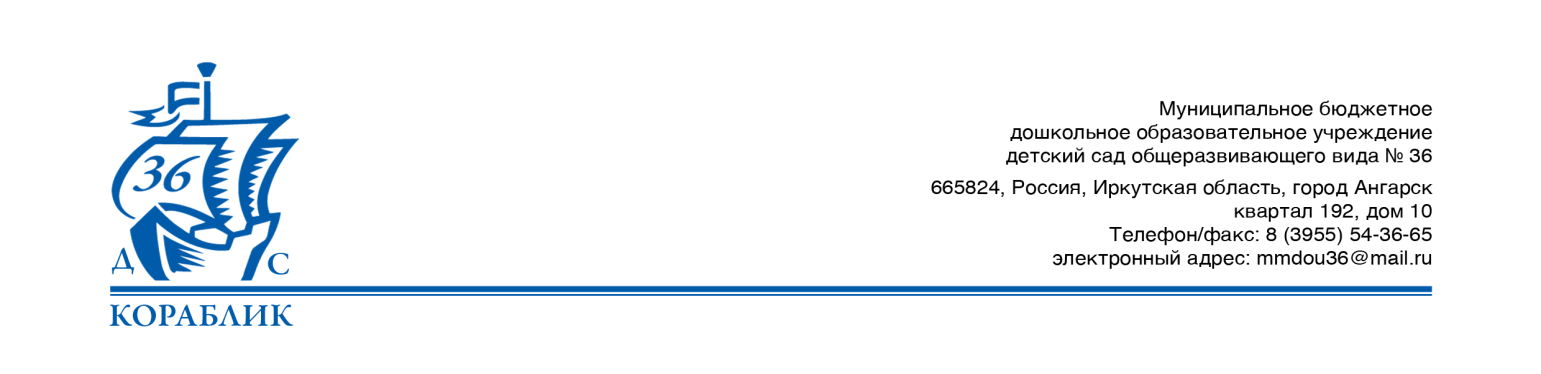 Мониторинг числа активных воспитанниковДатаСписочный составКоличество посещений%19.11.202020611053,4